ESCOLA MUNICIPAL INFANTIL PREFEITO ALCIDES FERRARI.DISCIPLINA: ARTESPROFESSORA: ELISÂNGELA MASQUIO.ALUNO (A):________________________________________ SÉRIE: PRÉ I ATIVIDADE: CORES, TEXTURA.DEIXE BEM COLORIDO O ARCO- ÍRIS, DEPOIS COLE ALGODÃO NAS NUVENS.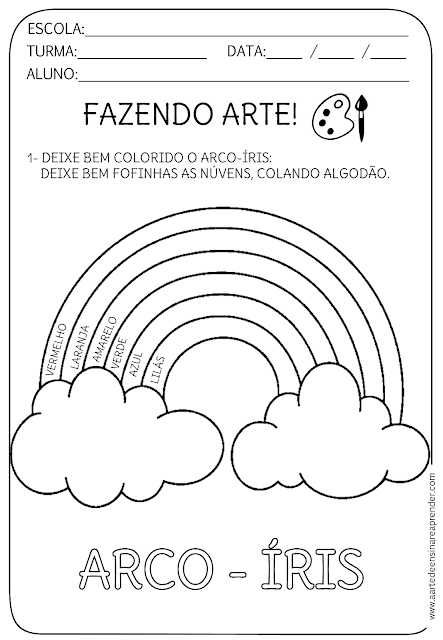 